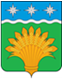 КЕМЕРОВСКАЯ ОБЛАСТЬ - КУЗБАСССовет народных депутатов Юргинского муниципального округа первого созывасемнадцатое заседаниеРЕШЕНИЕот 24 декабря 2020 года № 92 - НАО признании утративших силу отдельных муниципальных нормативных правовых  актов В соответствии с Федеральным законом от 02.03.2007 № 25-ФЗ «О муниципальной службе в Российской Федерации», руководствуясь статьей 27 Устава муниципального образования Юргинский муниципальный округ Кемеровской области - Кузбасса, Совет народных депутатов  Юргинского муниципального округа РЕШИЛ:Признать утратившим силу:- решение Совета народных депутатов Юргинского муниципального района от  20.06.2019 № 45-НПА «Об утверждении Положения проведения конкурса на замещение вакантной должности муниципальной службы Юргинского муниципального района». 2.  Настоящее решение опубликовать  в газете «Юргинские ведомости» и разместить в информационно - телекоммуникационной сети «Интернет» на официальном сайте администрации Юргинского муниципального округа.         3. Контроль за исполнением настоящего решения возложить на постоянную комиссию Совета народных депутатов Юргинского муниципального округа  по социальным вопросам, правопорядку и соблюдению законности.         4. Настоящее решение вступает в силу после его официального опубликования в газете «Юргинские ведомости».Председатель Совета народных депутатов     Юргинского муниципального округаИ.Я. БережноваГлава Юргинского муниципального округа«24» декабря  2020 годаД.К. Дадашов